				Zentralschweizerischer Jodlerverband	          www.zsjv.ch				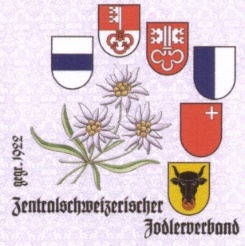 				Beitrittserklärung für GruppenBitte gut leserlich ausfüllenName der Gruppe	_______________________________________________________________________				PLZ   __________________	Ort                      _______________________________			Anzahl Aktivmitglieder _____ 			Gründungsjahr ___________________			(bitte separat in Mitgliederverzeichnis aufführen)Präsident-/in
Name:			Vorname:		Strasse/Nr. 			PLZ/Wohnort:		Tel. Privat:			Tel. Geschäft:		Tel. Mobile:			E-Mail:		Dirigent-/inName:			Vorname:		Strasse/Nr. 			PLZ/Wohnort:		Tel. Privat:			Tel. Geschäft:		Tel. Mobile:			E-Mail:		Bemerkungen:  		_______________________________________________________________________________________________________________Jahresbeitrag:	Sockelbeitrag Gruppen (JO / AB)	Fr. 150.--	Pro Kopf Beitrag Gruppenmitglied	Fr.   18.--	DatenschutzDarf die Anschrift der Mitglieder für bestimmte Werbezwecke an Dritte herausgegeben werden?Wünsche Werbung       ja                   nein (bitte im Mitgliederverzeichnis entsprechend vermerken)Zeitschrift „lebendig.“Das offizielle Organ des Eidgenössischen Jodlerverbandes (EJV) ist die Zeitschrift „lebendig.“. Für die Verbandsmitglieder erfolgen Informationen über Verbandsangelegenheiten wie Kurse, Versammlungen, Berichte über Veranstaltungen etc. über die Zeitschrift «lebendig». 
An der EJV Delegiertenversammlung vom März 2019 wurde beschlossen, dass jedes Verbandsmitglied das Verbandsorgan «lebendig.» per Post zugestellt bekommt. 

Für das ganze Jahr 2020 kostet «lebendig.» 20 Franken für 11 Ausgaben.Ort / Datum:  _______________________	Unterschrift Präsident                   _______________________________ 		Unterschrift Aktuar od. Kassier     _______________________________Mit der Aufnahme in den Zentralschweizerischen Jodlerverband werden Sie automatisch Mitglied im Eidgenössischen Jodlerverband (EJV). Die Aufnahme in den Jodlerverband erfolgt durch den Verbandsvorstand des Unterverbandes. Die Beitrittserklärung ist vollständig ausgefüllt einzusenden an:Fabian Niklaus, Präsident ZSJV, Zopfmättili 2, 6170 Schüpfheim